HR-10000 Zagreb, Frankopanska 5a, tel: +385 95 8777 558, e-mail: dsnzagreb1919@gmail.com IBAN: HR9623400091110054279, MB 03253171, OIB 63762198194Društvo sveučilišnih nastavnika i drugih znanstvenika u Zagrebu Vas poziva naJ A V N U  T R I B I N Us temom:NOVI PRIJEDLOG ZAKONA O ZNANSTVENOJ DJELATNOSTI I VISOKOM OBRAZOVANJUUvodničar:IVICA ŠUŠAK, dipl.iur.državni tajnik u Ministarstvu znanosti i obrazovanjaPredsjednik Povjerenstva za izradu Nacrta prijedloga Zakona o znanstvenoj djelatnosti i visokom obrazovanjuTribina će biti održanaU SRIJEDU 25. SVIBNJA 2022. U 18 SATIu prostorijama Društva u Zagrebu, Frankopanska 5a/2.katTribinu će moderirati tajnik Društvaizv. prof. dr. sc. Aleksandar MaršavelskiPredsjednica Društva              prof. dr. sc. Jasna Franekić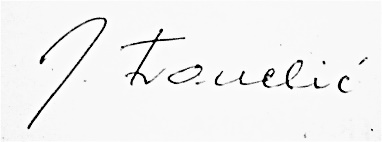 DRUŠTVO SVEUČILIŠNIH NASTAVNIKA I DRUGIH ZNANSTVENIKA U ZAGREBU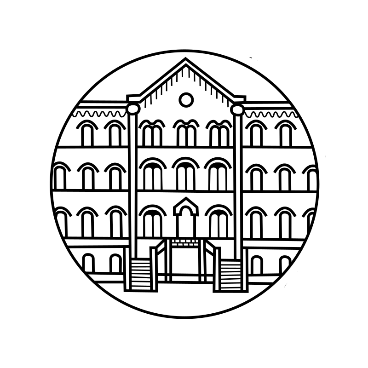 THE SOCIETY OF UNIVERSITY TEACHERS, SCHOLARS AND OTHER SCIENTISTS - ZAGREB